Osnovna šola Ivana Skvarče                       tel:/fax: 03/56-69-910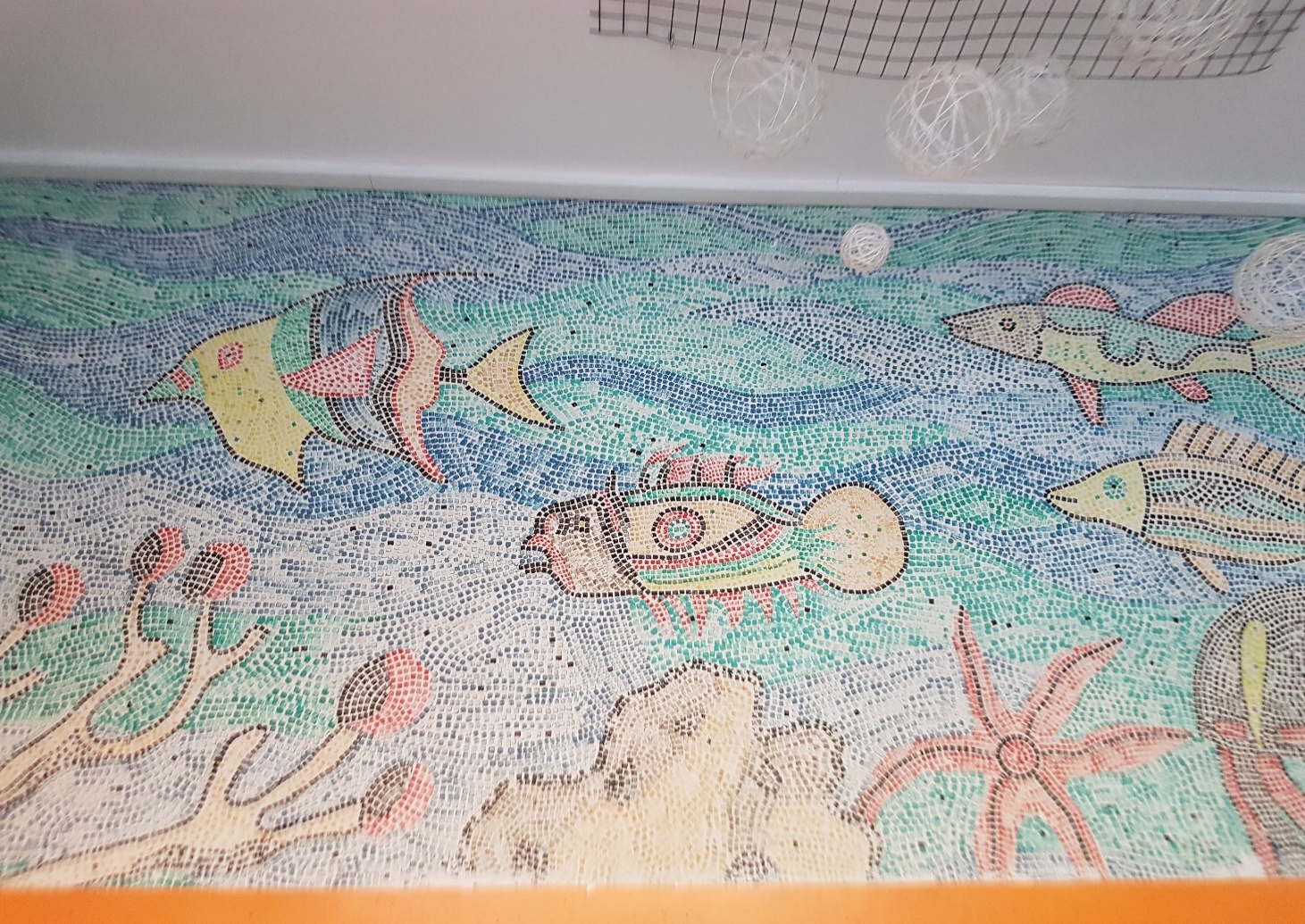 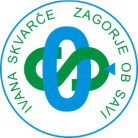 Cesta 9. avgusta 44                                   e-pošta: tajnistvo.iskvarce@guest.arnes.si1410 Zagorje ob Savi                                     davčna št.: 44831994                                                                           podračun pri UJP št.: 01342-6030687307ZAPISNIK SEJE SVETA STARŠEV, ki je bila dne 13. 3. 2019, ob 18.00 uri v učilnici geografijePrisotni: člani Sveta staršev (po seznamu), ga. ravnateljica Kristina Renko in vodja šolske prehrane ga. Nada Brezovar ter sindikalna zaupnica ga. Janja Vozelj.Predsednik Sveta staršev G. Matej Strgaršek je vse prisotne lepo pozdravil in prebral dnevni red. Dnevni red:Potrditev zapisnika zadnjega sestanka.Poročilo o učno-vzgojnih rezultatih v 1. ocenjevalnem obdobju.Poročila predstavnikov staršev z roditeljskih sestankov.Razno.Na dnevni red ni bilo pripomb.Ad1 Potrditev zapisnika zadnjega sestanka.Zapisnik zadnjega sestanka je bil potrjen.Ad2 Poročilo o učno-vzgojnih rezultatih v 1. ocenjevalnem obdobjuGa. ravnateljica je podala poročilo o vzgojno-izobraževalnem delu v 1. ocenjevalnem obdobju.  Realizacija pouka je bila več kot 53%. Pozitivno ocenjenih je bilo 97,3%, negativno 2,5 % učencev, en učenec pa je bil neocenjen. 93,8% je bilo opravičenih izostankov, učenci so dobili zaradi vzgojnih problemov 14 opominov, povprečna zaključna ocena na šoli pa je bila 4,5. V letošnjem šolskem letu smo se lotili nekaterih vsebinskih sprememb, ki imajo neposreden učinek na pouk. Najpomembnejše je formativno spremljanje, ki smo ga v preteklosti že vključevali v pouk vendar ga v letošnjem letu bolj učinkovito uporabljamo. Najpomembnejši vidik formativnega spremljanja je spremljanje napredka o otrokovem delu. Velik pomen smo namenili tudi bralni pismenosti, začeli smo z bralnimi testi, učiteljice pa se v tej smeri tudi dodatno izobražujejo. Vse te spremembe pa ne bodo imele takojšen učinek, to poteka počasi in zahteva nek proces. Ad3 poročila predstavnikov z roditeljskih sestankov1.a – ga. Jerman - nadomesti predstavnik - g. Uranič: na roditeljskem sestanku so bili starši obveščeni o pasteh interneta. Želeli bi si še več podobnih predavanj oz. delavnic za starše, drugače brez posebnosti. 1.b – ga. Hrastelj – Malec: nadomestni predstavnik – g. Lenarčič: ni posebnosti.2.a – ga. Dolganoč: brez posebnosti. 2.b – ga. Rome: pogovarjali so se o plavalnem tečaju. Pohvaliti morajo razredničarko, ki lepo skrbi za njihove otroke, drugače brez posebnosti. 3.a – g. Zupan: - nadomestni predstavnik – ga. Grešak: pogovor je potekal o CŠOD, učenci pa so dobili tudi novo sošolko, ki so jo lepo sprejeli. 3.b – ga. Baš: pogovor o varni uporabi interneta in CŠOD. 4.a – g. Guček: ni posebnosti. 4.b – ga. Šibila: učenci so dobili novo razredničarko, na sestanku pa so se pogovarjali predvsem o varni uporabi interneta. 4.c – ga. Tratnik: ni posebnosti.5.a – g. Uranič: brez posebnosti. 5.b – g. Kalšek: brez posebnosti.5.c – ga. Hudomalj: pogovor o varni uporabi interneta, drugače brez posebnosti. 6.a – ga. Hribar: nadomestni predstavnik- ga Cilenšek- ni posebnosti. 6.b -  ga. Cestnik: ni posebnosti.6.c – g. Strgaršek: Pogovor je potekal o varni uporabi interneta. Straši z pozdravljajo tovrstna predavanja, so pa mnenja, da morajo tudi sami več narediti v tej smeri. Drugače brez posebnosti. 7.a – g. Božjak: opravičeno odsoten.7.b – g. Savšek: pogovarjali so se o pasteh interneta in o CŠOD, katerega se učenci zelo veselijo. 8.a – g. Vozelj: nadomestni predstavnik - ga. Remic:  Starši podpirajo predavanja na temo o varni uporabi interneta, na sestanku pa je tekla tudi debata o pretežkih torbah učencev. Starši prosijo,  če bi se določeni učbeniki lahko puščali v šoli. 8.b – ga. Maurer: starši so mnenja, da bi bilo potrebno učence naučiti v šoli osnov Power pointa  in Excela, saj učitelji zahtevajo, da naredijo seminarsko nalogo na ta način. Ga. ravnateljica je povedala, da imajo učenci možnost učenja računalništva na šoli preko izbirnih predmetov. Konkretno zase pa lahko pove, da so se  v lanskem šolskem letu v 6. razredu najprej v okviru kulturnega dne,  pri uri ZGO učenci srečali z pravili in praktično izvedbo seminarske naloge in uporabo Power Pointa. 9.a – ga. Cilenšek:  na sestanku so se pogovarjali o nasilju na spletu, o valeti in vpisu na srednjo šolo. V razredu pa se jim je pridružila tudi nova sošolka. 9.b – ga. Kotar: Učenci imajo probleme pri znanju iz predmeta kemija. Ga. ravnateljica je povedala, da je problem nastal zaradi ne sprotnega učenja in pa da so učenci mnenja, da se določene snovi ne morejo naučiti in celo nočejo, ker pravijo, da je to snov, ki jo kasneje ne bodo rabili. Na to temo so imeli v razredu z učiteljico, razrednikom in posebej ravnateljico tudi okroglo mizo, na kateri so poskušali rešiti  problem s ciljem, da bi bili na koncu čim bolj uspešni. PŠP. 1.,2.r.- ga. Martinčič: opravičeno odsotna. 3.,4.r. – ga. Guzaj: starši so na sestanku dobili poročilo o dogajanju na šoli. Razredničarka jim je povedala, da so zbrali kar nekaj denarja z zbiranjem starega papirja, prodajo novoletnih voščilnic, sodelujejo na različnih tekmovanjih in natečajih, z igrico so učenci pod mentorstvo učiteljice Nine Jelen gostovali na knjižnem sejmu v Ljubljani in pa tudi v D.D. v Zagorju na srečanju gledaliških skupin. PŠČ, 1.,2.r. – ga. Hrovat: brez posebnosti3.,4.r. – ga. Vodlan: Na sestanku je potekal pogovor o varni rabi interneta, učenci pa se tudi pripravljajo za nastop za materinski dan.Ad4 RaznoPod točko razno je v večini potekal pogovor okrog šolske prehrane. Na vsa vprašanja staršev je odgovorila ga. Nada Brezovar, vodja šolske prehrane. Ga. Cilenšek je na šolo poslala vprašanje v zvezi z poročilom Računskega sodišča, ki je opravljalo revizijo na šoli: Iz revizijskega poročila je razvidno, da je šola kršila kar nekaj členov iz Zakona o javnem naročilu (ZJN). Ne bi naštevali vse te kršitve, saj je šola seznanjena z njimi. Kar je skrb vzbujajoče, da je šola v preteklosti naročala hrano slabše kakovosti in s tem varčevala na kakovosti prehrane naših otrok. Kajti ena od glavnih ugotovitev računskega sodišča je, da je šola nabavila manj kot desetino ekoloških živil in manjši delež priporočenih živil in živil vključenih v sheme  kakovosti, ter živil, ki so bila proizvedena  po nacionalnih predpisih o kakovosti živil. Res je, da se nekateri ukrepi za odpravo nepravilnosti že izvajajo. Nas pa zanima, v izogib omenjenim ugotovitvam, kaj in kako namerava šola v prihodnje ukrepati. Poleg tega, ko je šola pristopila k ukrepu zmanjševanja ostankov hrane tako, da učenke in učenci prevzamejo hrano, obroke, ki jo niso pojedli, kot učinkovit ukrep. Res je, da šola s tem prikaže zmanjševanje ostankov hrane, ampak na drugi strani ta odpadek pade na učence oz. starše, saj že v začetku, če učenec ne želi, ne mara obroka, ga tudi kasneje ali doma ne bo pojedel in se bo zavrgel, tokrat doma, ne pa v šoli. Zato bi bilo smiselno, da se pristopi na sproti učencem in se oblikuje jedilnik tako, ta bo čim manj odpadne hrane. Ga. Brezovar je povedala, da vsekakor  te trditve ne držijo. Na vse te kršitve, ki so navedene v poročilu je šola poslala konkretne odgovore oz.  nekatere trditve tudi ovrgla z konkretnimi dokazi, ki so bili poslani na računsko sodišče, vendar pa nekatere med njimi še vseeno navajajo v poročilu. Navedla je samo en primer, ki je opisan v poročilu kot kršitev in ne drži. V poročilu se navaja, da šola uporablja preveliko količino sladkorja v čaju. To ne drži, ker se sladkorja sploh ne sme uporabljati in namesto sladkorja uporabljamo med. Takšen odgovor je bil tudi poslan računskemu sodišču. G. Uranič: nekateri starši so mnenja, da je sestava določenih jedilnikov neustrezna (npr. jogurt in kislo zelje, kalamari in polenta), da je hrana, ki jo učenci dobijo dostikrat mrzla in da  je osebje v kuhinji do učencev  neprijazno. Ga. Brezovarjeva je povedala, da so jedilniki sestavljajo po določenih kriterijih, katerim moramo zadostiti, za kombinaciji jogurta in kislega zelja dvomi, da bi bila na jedilniku in bo preverila, morda je bil jogurt postrežen kot ostanek od malice, lignji in polenta pa je ustrezna kombinacija. Hrana, ki jo otroci dobijo sigurno ne more biti mrzla, ker se vse do postrežbe učencem, greje na 82°C, v toploteki. Učenec morda res poje hladno kosilo, vendar na krožnik dobi toplo. Učenci za mizo klepetajo, pozabijo jesti in tako se hrana ohladi. Kar pa se tiče neprijaznosti osebja, pa je povedala, da to ne drži in da je vedno potrebno slišati obe plati zgodbe. Morda ima učenec tak občutek, ko pride že četrtič po »repete«, kuharice pa mu ga ne dajo. Učenci se velikokrat neprimerno vedejo v jedilnici in nimajo odnosa do hrane, niti do kuharic in učiteljev (navedla je primer, kako je eden od učencev na pladenj za kosilo odložil športne copate ter zahteval kosilo). Starše tudi zanima, kakšna hrana se naj bi pospravila v posodice, ki naj bi jih nosili učenci s seboj, kadar ne morejo do konca pojesti obroka? Nekdo od otrok naj bi v prtičku domov prinesel ostanke rižote. To se jim zdi popolnoma neprimerno. Ga. Brezovar je povedala, da so bila podana jasna navodila kaj spada v te posodice. Priporočljivo,  ne pa obvezno je, da se domov odnese samo suha hrana in sicer npr. ostanek kruha, rogljička, peciva pri kosilu, sadje, vsekakor pa ne ostala hrana, ki ostane pri kosilu. Namen posodice je, da otrok lahko tudi v kasnejših odmorih hrano zaužije, če mu trenutno ne prija. Mnogi štručko dvakrat odgriznejo potem pa odvržejo v posodo za odpadke. Naslednji odmor pa že pridejo v jedilnico po nov kos kruha. Otroku je potrebno privzgojiti odnos do ravnanja s hrano.Prepogosta je tudi menjava menijev, ki so v naprej določeni v jedilniku, od danes na jutri. Zakaj je temu tako?Jedilniki se sestavljajo na začetku šolskega leta za celo leto v naprej. V jedilniku imamo tudi navedeno, da je možna sprememba jedilnika. Jedilnik se pa spremeni zaradi določenih v naprej nepredvidenih situacij (določena hrana ni dobavljiva, odsotnosti osebja….) Se pa to vsekakor ne dogaja prepogosto. Učenci se tudi pritožujejo, da ne dobijo vedno tiste hrane, ki jo želijo. Če so  na jedilniku testenine in omaka in nekdo želi samo testenine jih ne dobi. Ga. Brezovar je povedala, da to ne drži, je pa res, da se poskuša učence včasih prepričati, da bi vseeno vsaj poskusili hrano, ki se jim ne zdi dobra. G. Kalšek je vprašal, če se na šoli opravlja analiza, katere hrane se največ zavrže in glede nato bi se potem lahko sestavil tudi »boljši« jedilnik. Te analize se na šoli opravljajo, zelo velik odpadek je opaziti kadar je na jedilniku sveža postrv, zelje, repa. Najmanj odpadkov pa je pri bureku, krofih, pici. Torej »boljši« za otroka pomeni slednje, kar pa ni v smernicah zdrave prehrane in je na jedilniku enkrat mesečno.Učenci so se pritoževali, ker niso dobili krofa na pustni torek ampak šele v sredo. Ga. Brezovar je povedala, da ima dobavitelj, ki nam dostavlja krofe, dostavo na našem koncu ob sredah in zato je bil krof na jedilniku v sredo. Ga. Kotar: šolska prehrana je po mnenju nekaterih učencev premalo slana, neokusna. Preveč je na jedilniku tako imenovane zdrave hrane. Ker tega učenci ne jedo so potem lačni. Potrebno bi bilo kuhati več hrane, ki jo imajo otroci radi, hrana  mora biti raznolika in ne samo zdrava. Šolska prehrana je določena in zanjo veljajo določena merila katerih se moramo na šoli držati. Uporabljati moramo veliko zelenjave, sadja, polnozrnatih žitaric, malo soli in nič sladkorja, drugače smo v prekršku. Ga. Brezovar je mnenja, da bi morali že starši otroke navaditi na drugačno, bolj zdravo hrano in potem tudi v šoli ne bi bilo problemov. G. Guček je povedal, da je zelo natančno prebral revizijsko poročilo. Povedal je, da je  iz poročila razvidno, da šola ni naredila nobenih večjih prekrškov v zvezi z šolsko prehrano. Šola pri tem praktično nima nobenega maneverskega prostora, delati je potrebno glede na smernice kot je določeno. Jedilnik mora biti sestavljen glede na zahteve zdrave in kvalitetne prehrane. Vse je javno določeno in za vse šole veljajo enaka pravila. Ga. Cilenšek: vprašala je zakaj šola ne nabavlja več hrane od lokalnih proizvajalcev?Ga. Brezovar je povedala, da se mora šola pri nabavi hrane držati javnih naročil in nabavljati hrano pri tistih dobaviteljih, ki so izbrani na javnem naročilu. Manjšo količino hrane lahko vseeno nabavimo izven javnega naročila, so pa stroški zato bistveno večji. Navedla je primer pri mleku. V letu 2018 so učenci na šoli spili 7500 l mleka, po merilih mora biti od tega 10% ekološkega mleka, to bi bilo 750 l, na naši šoli pa so ekološkega mleka spili 980 l in še lokalnega do vsote 2500 l, torej smo v letu 2018 presegli to kvoto ter učencem ponudili 33 % kvalitetnega mleka.Starše zanima, kako je s spornim mesom, ki je prišlo iz Poljske?Ga. Brezovar je povedala, da je pridobila izjave vseh dobaviteljev mesa, da je meso, ki smo ga dobili na šolo neoporečno, nimajo dobave poljskega mesa. V primeru dvoma pa meso preverimo z analizo mariborskega laboratorija, s katerim imamo sklenjeno pogodbo, kar se je v letu 2018 tudi že zgodilo. Odgovor je bil, da ni meso oporečno.Ga. Cestnik je vprašala, če morda obstaja možnost, da bi lahko učenci za kosilo izbirali med dvema menijema?Ga. Brezovar je povedala, da je to pri tako veliki količini kosil na dan nemogoče izvesti. V primeru, da učenec ne je določenega obroka,  lahko za tisti dan zaprosi za dietno kosilo. Učenec, ki določeno hrano odklanja, lahko za vse leto to jed sporoči, kot svojo dieto.Ga. Šibila je rekla, da učenci pogrešajo, da na šoli nič sladkega, npr, navaden čokolino brez dodatkov?Čokolina na šoli ne smemo ponuditi, če bi ga, smo v prekršku, ponudimo pa jim kot alternativo,  maslo, med in marmelado ter mleko, ovsene kosmiče in kornfleks ter čokolino,  le kot dodatek ostalim kosmičem. To pa je bil ravno zgledni primer šole v poročilu revizijske komisije.G. Strgaršek je vprašal, če imajo učenci v jedilnici na voljo sladkor, sol.Ga. Brezovar je odgovorila, da tega na šoli ni mogoče dobiti, ker je na listi nezdravi prehrane. Učencem smo že dvakrat poskusili ponuditi, da bi samostojno pripravljali solato, vendar nimajo nobenega občutka v doziranju živil, zato smo ponudbo umaknili. Na šoli čaj sladimo z medom, lahko pa bi jim ponudili samo nesladkan čaj. Torej jim gremo vsaj malo naproti, nasproti njihovim željam.Ga. Remic je predlagala, da bi mogoče učencem ponudili namesto zelenjavnega in bananinega namaza raje pašteto? Ga. Brezovar je povedala, da paštete na naši šoli že 20 let ni bilo in je tudi v bodoče ne bo, ker spada med nezdrava živila. Učenec, ki ne želi dnevno pripravljenega namaza pa ima možnost alternativne malice, od namaza do kosmičev in sadja.G. Lenarčič pa je mnenja, da je hrana na šoli okusna in kvalitetna. Sam je bil ravno ta dan na vrhu stopnišča jedilnice ter videl, da so učenci imeli na krožniku tudi samo testenine brez omake, torej trditev starša, da otrok ne dobi samo testenin, če to želi, ne drži.     Zanimalo ga je, če lahko starši pridejo na šolo in proti plačilu obroke tudi poskusijo?Ga. Brezovar je rekla, da so starši vedno dobrodošli, da tudi sami preverijo stanje v jedilnici, lahko pa tudi poskusijo hrano, ki se kuha na šoli. Ga. ravnateljica je povedala, da je pregled računskega sodišča glede ravnanja s hrano na šoli je končan. Računsko sodišče nam je poslalo končno revizijsko poročilo. V poročilu so priporočila, ki se jih bomo v bodoče poskušali držati v čim večji meri. Osredotočiti se bomo predvsem na smotrnejše ravnanje z odpadki. V ta namen smo že pripravili Eko akcijski načrt ravnanja z odpadki, ki ga je ga. ravnateljica na kratko predstavila. Na šoli smo v fazi urejanja kotičkov za druženje, z didaktičnimi vsebinami             (poštevanka na stopnišču, prostor s klopcami na prostoru za informatorjem, lesene kocke za različne namene ...).Člani sveta staršev  soglašajo z idejo o ureditvi didaktičnih kotičkov na šoli. Barbara Grablič, zapisala			  Matej Strgaršek, predsednik Sveta staršev